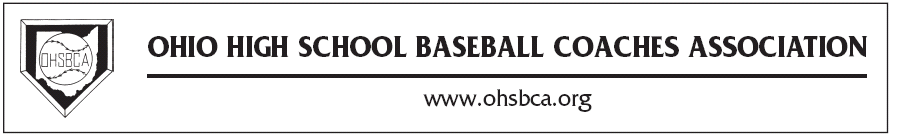 Requirements:OHSBCA Scholarship Application1.   Applicant must be a son or daughter of a baseball coach.2.   Coach must be a member for the current year and the previous five years.3.   Enclose an official transcript of the applicant’s grades through the 7th semester.Procedure:Applicant and parents complete the application and sign for verification. Take the completed form to theappropriate school official (counselor, principal, etc.) to be forwarded to the OHSBCA.Categories and questions below refer to activities and honors AFTER 8th grade.  You may attach additional sheets if necessary.Name:                                                        School:  	Home Address:  	City:  	 Date of Birth  	    Father Coaches at what School ___________State:  	 Date of Graduation:  	 _____________________________________Zip:  	Father’s Name:  	  Father’s Occupation:  	 Mother’s Occupation:  	  No. of Siblings  	Mother’s Name:   	  Employer:  	 Employer:  	Ages of Siblings:   	No. in college (including applicant) next year:  	Academic Information: GPA (on a 4.0 scale):  	Class Rank:  	out of   	SAT or ACT Scores:	ACT Composite Score:  	SAT–Verbal:  	SAT-Math:  	  SAT–Combined:  	Activates: High School, community, music, sports, art, scouts, religious, etc.  Complete year, positions held and if you plan to continue the activity in college.Activity:  	 Activity:  	 Activity:  	 Activity:  	Years Participated:  	 Years Participated:  	 Years Participated:  	 Years Participated:  	Positions Held:  	 Positions Held:  	 Positions Held:  	 Positions Held:  	Name of Coach:  	Applicant’s Signature:  	District:  NW    NE   C   SW   SE   E  Print Name of Applicant:  	Head Coach’s Home Address:   	City:  	State:  	Zip:  	Head Coach’s Home Phone Number: 	This form and documentation must be received by June 1, 2015. Please return to the current president of theOHSBCA.THIS FORM MUST BE PROPERELY AND COMPLETELY FILLED OUT WITH PROPER DOCUMENTATION FOR CONSIDERATION BY THE DEADLINE.Send form and documentation to:Kevin Yoder(W)   (740) 754-2921Tri-Valley High School(C)   (330)  204-1894       46 East Muskingum Ave     Fax    (740)  754-6415  Dresden, Oh 43821Email: kyoder@tvschools.org